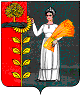 Администрация сельского поселенияПушкинский сельсоветДобринского муниципального района Липецкой областиРоссийской ФедерацииПОСТАНОВЛЕНИЕ02.05.2023			с.Пушкино					№ 26О внесении изменений в положение о координационном Совете в сфере профилактики правонарушенийРуководствуясь Федеральным законом от 06.10.2003 №131-ФЗ «Об общих принципах организации местного самоуправления в Российской Федерации», Федеральным законом от 23.06.2016 №182-ФЗ «Об основах системы профилактики правонарушений в Российской Федерации», Уставом сельского поселения Пушкинский сельсовет, в целях организации деятельности по профилактике правонарушений на территории сельского поселения Пушкинский сельсовет администрация сельского поселения Пушкинский сельсоветПОСТАНОВЛЯЕТ:	1. Внести изменения в положение о координационном Совете в сфере профилактики правонарушений, принятое постановлением администрации сельского поселения Пушкинский сельсовет №11 от 20.02.2017, согласно приложению.	2. Настоящее постановление вступает в силу со дня его официального обнародования.	3. Контроль исполнения настоящего постановления оставляю за собой.Глава администрациисельского поселенияПушкинский сельсовет                                                          Н.Г. Демихова  Приложение  к постановлению администрации сельского поселения Пушкинский сельсовет от 02.05.2023 №26Изменения в положение о координационном Совете в сфере 
профилактики правонарушений(принятое постановлением администрации сельского поселения Пушкинский сельсовет №11 от 20.02.2017)Приложение №2 постановления администрации сельского поселения Пушкинский сельсовет №11 от 20.02.2017 изложить в новой редакции:СОСТАВкоординационного Совета в сфере профилактики правонарушений 1. Председатель координационного Совета:Демихова Н.Г. – глава сельского поселения Пушкинский сельсовет.2. Заместитель председателя координационного Совета:Яров В.В. – директор МБОУ СШ с. Пушкино.3. Секретарь координационного Совета:Языков В.И. – заведующий «Пушкинским СДК»4. Члены координационного совета:Тарабцев А.В. – старший участковый уполномоченный полиции ОМВД России по Добринскому району.Машкова Г.Н. - старший специалист  1 разряда администрации  сельского поселения  Пушкинский сельсовет.